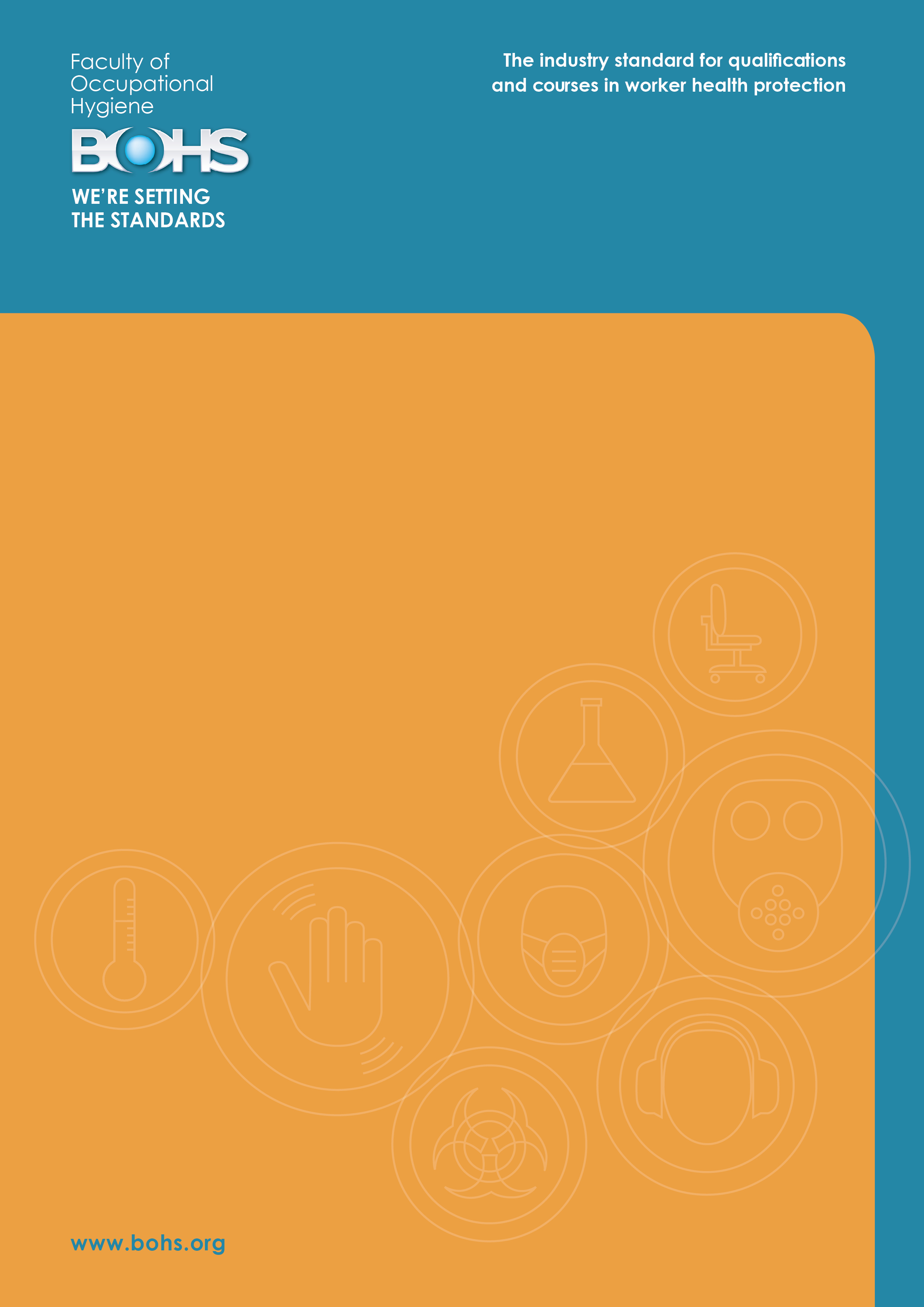 BOHS has provided LEV proficiency qualifications in the UK for over 10 years, working closely with globally recognised bodies such as the HSE to set educational standards and to spread best practice. In that time, over 2,000 candidates have taken a BOHS LEV examination.BOHS is designing a new suite of Foundation courses, which gives the candidates a basic understanding of a subject so that they can then either progress in a specific career or take a proficiency qualification. P600 - Methods for Testing the Performance of Local Exhaust Ventilation Systems focuses on the fundamentals of LEV systems, from their components to measurement and testing techniques. It will give candidates the necessary skills and knowledge in order to progress into careers that involves using LEV (e.g. engineers, technicians), and prepares them for taking BOHS Level 4 Proficiency qualifications.Objective To enable the candidates to identify and correctly use appropriate flow visualisation and measurement techniques to test the performance of local exhaust ventilation (LEV) systems, to a standard which protects health in the workplace and minimises risk of hazard exposure.Target audience This course is suitable for anyone who:Is responsible for operating or maintaining LEV systems as part of their work (e.g. engineers, managers, supervisors, equipment designers, technicians).Wishes to train to become an LEV tester, technician or maintenance engineerRequires a basic level of understanding of LEV systems in order to take a Level 4 Proficiency qualification (P601-4).
Entry requirementsCandidates are expected to have some basic knowledge of the measurement systems used to assess the performance of LEV systemsThere are no work experience requirements, although it is an advantage for candidates to have worked in a role involving LEV.LevelThe level of a course or qualification indicates the relative complexity and depth of knowledge and skills required to complete the course or qualification.This course is set at Level 3 in the BOHS qualifications framework.FeesThe examination fee for each candidate is published on the BOHS website: www.bohs.org/qualifications-training/examination-fees/Teaching and learning timeThe P600 course normally runs over one day and includes at least six hours of teaching.The course can be delivered more flexibly, such as an evening or part day course, but should still include six hours of teaching. TutorsThe course should be taught by tutors who are experienced and qualified LEV practitioners. As a guide, tutors will typically have:  At least three years’ experience in working with LEV systems;A recognised LEV qualification or a professional occupational hygiene qualification.Teaching resourcesTraining providers must have the following facilities and equipment: Pitot tubes with micro-manometer, vane and thermal anemometers.Ventilation systems with suitable measurement points.Smoke tubes or smoke generator.Dust lamp.Photographic examples for education purposes.The course is structured into four sections, each with an indicative time allocation:Section								Time allocation1	Basic components of local exhaust ventilation systems 		10%2	Qualitative visualisation techniques					20%3	Quantitative measurement techniques				30%4	Practical work								40%Educational objectivesUnder supervision, candidates should be able to carry out a series of observations and physical measurements, to allow an objective assessment of the performance of a local exhaust ventilation system.The numbers in brackets refer to the publications listed in ‘References and further reading’ in Section 7.1	Basic components of local exhaust ventilation systems (10%)Describe the basic components of local exhaust ventilation (LEV) systems (i.e. inlets, 
ductwork, air cleaners, air movers, ventilation hoods and discharges). Explain their function in the LEV system and the best practice design principles of such systems.2	Qualitative visualisation techniques (20%)2.0.1	Describe and demonstrate the use of smoke generators and/or smoke tubes to 
visualise air flows in and around LEV systems.2.0.2 	Describe and demonstrate the use of a dust lamp to visualise fine airborne dust, and 
how this technique can assist in assessing the effective control of fine dust from a range of processes.
3	Quantitative measurement techniques (30%)3.0.1	Describe the principles of operating a pitot tube/manometer combination.3.0.2	Describe and demonstrate how to carry out a pitot tube traverse to determine static pressure, velocity pressure, and then determine the velocity in a ducted ventilation system.3.0.3	Describe the principle of operation of a vane anemometer and a hot wire anemometer.3.0.4	Describe and demonstrate how and where to undertake measurements in relation to the inlets of an LEV system.3.0.5	Understand which test equipment to use for which measurements and how to use them correctly.
4 	Practical work (40%)4.1 Visual assessments Appropriate techniques to visualise air flows as a means of assessing the ability of LEV systems to control hazardous substances.4.1.1	Use of smoke generators and/or smoke tubes.
4.1.2	Use of dust lamps.4.2 Physical measurements Appropriate methods to actually measure performance of ventilation systems.4.2.1	Practical operation of a pitot tube/manometer combination.
4.2.2	Measurement of air velocity with anemometers.4.3	Safety requirements4.3.1	Personal protection requirements.HSE guidance is reviewed and revised periodically. Training providers should check that the publications listed above are the current versions. Candidates are required to pass one written examination to complete the course.  Multiple-choice examinationThe written examination usually takes place at the end of the course. It enables candidates to demonstrate that they have fully understood the course content and how to test and measure the performance of LEV systems. The examination is comprised of 20 multiple-choice questions, to be answered in 30 minutes. For each question, candidates will choose one of four possible answers. The questions are a mix of text and diagram-based questions. The questions are worth one mark each. Candidates will be awarded 1 mark for a correct answer, and 0 marks for an incorrect answer. Candidates should attempt all questions as no marks are deducted for incorrect answers.The examination covers sections 1 to 3 of the syllabus content, in proportion to the time allocation given for each section. This gives a mark allocation as follows:The sections are clearly marked in the examination paper.The examination is a closed-book examination, which means that candidates are not permitted to have access to any materials. Invigilation The examination is invigilated by the training provider, to help ensure that all candidates demonstrate their true level of attainment.
Marking and results All examination papers are marked by BOHS.Candidates receive their results in writing from BOHS. The results are reported as pass or fail plus a percentage.  Training providers are sent a list of results for all candidates on a course.  FeedbackCandidates receive feedback on their examination performance. For example, the feedback for an examination in which a candidate scored 80% would be shown as follows:Training providers receive feedback on the performance of all candidates. ResitsCandidates may re-sit the examination, but must pass within 12 months of the original sitting.Certification Candidates who pass the course will receive a certificate of successful course completion.Internal quality assuranceTraining providers must operate an internal quality assurance system which evaluates and improves the delivery of the course.External quality assuranceBOHS undertakes desk-based reviews of documents, including teaching materials, and conducts surveys of candidates. We also reserve the right to make unannounced visits to training providers to ensure that the examinations are conducted in line with our requirements. Approved training providersPlease complete and return the ‘Application to Offer Additional Qualifications’ form to qualifications@bohs.org. The form is available on the BOHS website.New training providersPlease send an email to qualifications@bohs.org expressing your interest in offering the course, and we will advise you about the approvals process. Candidates who complete this course may wish to progress onto P601 - Thorough Examination and Testing of Local Exhaust Ventilation Systems.

For more information on our courses and qualifications, please visit www.bohs.org/qualifications-training.
© British Occupational Hygiene Society 2016Information in this course specification is correct at the time of issue but may be subject to change.Contents							 Contents							 Contents							 PageSection 1 About BOHS  2Section 2  P600 at a glance  3Section 3  Background to the course  4Section 4  Key features of the course  5Section 5  Delivering the course  7Section 6  Syllabus  9Section 7References and further reading 13Section 8Completing the course 14Section 9Quality assurance21Section 10Offering the course22Section 11Other courses and qualifications for asbestos practitioners23Section 1  www.bohs.org/qualifications-training/bohs-qualifications/Section 3Background to the course Section 4Key features of the course  Section 5Delivering the course  Section 6Syllabus Section 7References and further reading 1ACGIH (2013), Industrial Ventilation: A Manual of Recommended Practice for Design2HSE (2016), COSHH essentials: www.hse.gov.uk/coshh/essentials3HSG258 (2011), Controlling airborne contaminants at work: A guide to local exhaust ventilation (LEV), HSE4INDG408 (2008), Clearing the air: a simple guide to buying and using local exhaust ventilation (LEV), HSE5L5 (rev 2013), The Control of Substances Hazardous to Health Regulations 2002: Approved Code of Practice and Guidance, HSE6MDHS 82/2 (2015), The dust lamp: a simple tool for observing the presence of airborne particles,  HSE BooksAll the Health and Safety Executive (HSE) publications listed above are available as free downloads from the HSE website: www.hse.gov.uk/Section 8Completing the courseSectionSectionNumber of marks1Basic components of local exhaust ventilation systems32Qualitative visualisation techniques73Quantitative measurement techniques10Syllabus AreaSyllabus AreaResultResult1Basic components of local exhaust ventilation systems Basic components of local exhaust ventilation systems2/3(66%)2Qualitative visualisation techniques7/7(100%)3Quantitative measurement techniques7/10(70%)TotalTotal16/2080%Written Exam Performance against syllabusWritten Exam Performance against syllabusWritten Exam Performance against syllabusWritten Exam Performance against syllabusNumber of candidates in each scoring bandNumber of candidates in each scoring band0-74%75-100%P600 Written Exam1: Basic components of local exhaust ventilation systems1: Basic components of local exhaust ventilation systems1: Basic components of local exhaust ventilation systems1: Basic components of local exhaust ventilation systems16P600 Written ExamP600 Written Exam2: Qualitative visualisation techniques2: Qualitative visualisation techniques2: Qualitative visualisation techniques2: Qualitative visualisation techniques16P600 Written ExamP600 Written Exam3: Quantitative measurement techniques3: Quantitative measurement techniques3: Quantitative measurement techniques3: Quantitative measurement techniques16Section 9Quality assuranceSection 10Offering the course Section 11Other courses and qualificationsBOHS5/6 Melbourne Business CourtMillennium WayPride ParkDerbyDE24 8LZIncorporated by Royal Charter No. RC000858 Registered Charity No. 1150455